ภาษาอังกฤษเบื้องต้น  สำหรับผู้สูงอายุ9 มี.ค. 2561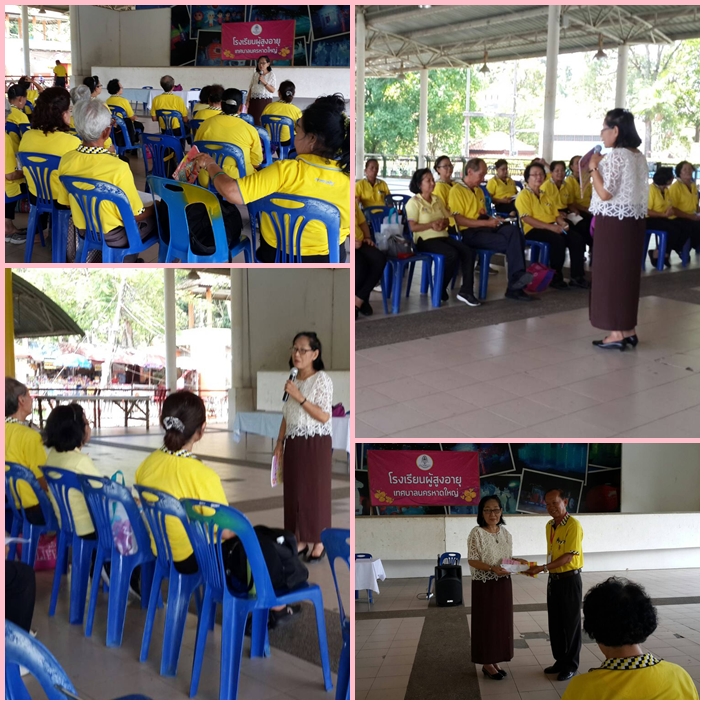 